Sklokeramická deska 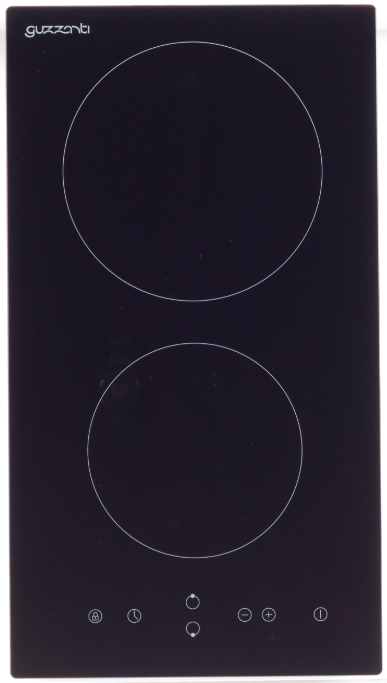 GUZZANTI GZ-8301 Sklokeramická deska DOMINODotykové ovládáníNapětí 220 – 240 VPříkon 3000 WZadní zóna 1800 WPřední zóna 1200 W9 stupňůČasovač 1-99 minSenzor teplotyUkazatel zbytkového teplaDětská pojistka Bezpečnostní automatické vypínáníVarné zónyZadní zóna 200 mmPřední zóna 165 mmVáha netto/brutto - 4,3 / 5,7 kgRozměry ŠxHxV – 288 x 520 x 52 mmRozměry pro vestavbu ŠxH– 365 x 490 mmRozměry balení ŠxHxV - 380 x 575 x 115 mmDélka kabelu – 1,2 mEAN 8594186720019Čistící škrabka v balení